COMMISSION JURIDICTIONNELLE DE DISCIPLINEEtude de 04 affaires disciplinaires.DIRECTION DES COMPETITIONSReprogrammation de la 22° journée « honneur » U19 et séniors les 22 et 23 Mars 2019.Reprogrammation de la 17° journée « Pré-honneur » U19 et séniors les 22 et 23 Mars 2019.Homologation des résultats et classement des jeunes catégories.Programmation des matchs de jeunes U15-U17 les 22 et 23 Mars 2019.Groupe B : 12° journéeGroupe C : 15° journéeGroupe D : 14° journéeGroupe E : 14° journéeGroupe F : 14° journéeProgrammation spéciale vacances scolaires en jeunes U15-U17.Etude de deux (02) affaires litigieuses.DIRECTION TECHNIQUE DE L’ARBITRAGEDésignations des arbitres pour les rencontres du 19,22 et 23 Mars 2019 (U19 et Séniors).Désignations des arbitres pour les rencontres du 22 et 23 Mars 2019(Catégorie jeunes).Désignations des arbitres pour les rencontres des vacances scolaires(Catégorie jeunes).Causeries hebdomadaires du mardi.REUNION  MARDI 19 MARS 2019Membres présents :                AMGHAR            DJOUDER       MOSTPHAOUI       YOUBI          BENMOUHOUB    MEZIANE     IDIR     BOUZELMADEN  Représentants du Club JSM :BENAMOKRANE            MembreSLIMANI                        SecrétaireReprésentant du Club JST :OUKHALED                   PrésidentOrdre du jour : Affaire rencontres (U15 et U17) JSM / JST du 08/03/2019 au stade de Melbou.- Suite à l’incident qui a émaillé la rencontre U15 JSM / JST du 08/03/2019.- Et Afin d’apporter des éclaircissements au sujet du non déroulements des rencontres JSM / JST (U15-U17) du 08/03/2019 et de permettre à la DOC de traiter l’affaire, le comité d’urgence a auditionné les dirigeants du club JSM représenté par son secrétaire et un membre du comité et les dirigeants du club JST représenté par son Président ainsi que l’arbitre directeur de la rencontre U15.- Par ces motifs, le comité d’urgence et à l’unanimité de ses membres,  décide : - Matchs à reprogrammer ultérieurement.                                                                   Signé,                                                       Les membres du comitéDIRECTION ADMINISTRATION ET FINANCESPAIEMENT DES FRAIS DE LICENCES2018-2019Les clubs sont tenus de s’acquitter des sommes de confection des licences mentionnées dans le tableau ci-après, dans les plus brefs délais.DIRECTION ADMINISTRATION ET FINANCESREUNION DU  19-03-2019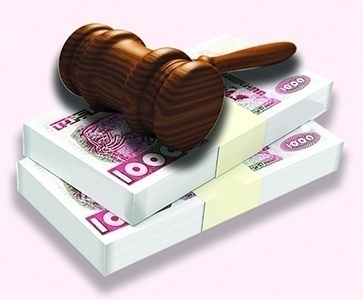 Membres présents : ABDELFETTAH       DAF      IDIRENE                 Membre      DJOUDER               SG      Ordre du jour :  Recouvrement des amendes parues au BO N° 21 (inclus).NOTE    AUX   CLUBSConformément aux dispositions de l’article 133 des RG relatif aux amendes, les Clubs concernés sont tenus de s’acquitter des montants indiqués ci-dessous au plus tard le mardi 26 Mars 2019 à 16 heure, soit en espèces soit par versement bancaire au compte B. E. A  N° : 00200040400425009397. Après versement, il y a lieu d’adresser à la Ligue la copie du bordereau de versement bancaire.Rappel : Article 133 des RG de la FAFLes amendes infligées à un club doivent être réglées dans un délai de trente (30) jours à compter de la date de notification. Passé le délai de trente (30) jours et après une dernière mise en demeure pour paiement sous huitaine, la ligue défalquera un (01) point par mois de retard à l’équipe seniors du club fautif. Si le club n’a pas apuré le paiement de ses amendes avant la fin du championnat en cours, son engagement pour la saison sportive suivante demeure lié au règlement de ses dettes envers la ou les ligues concernées.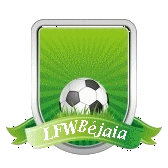 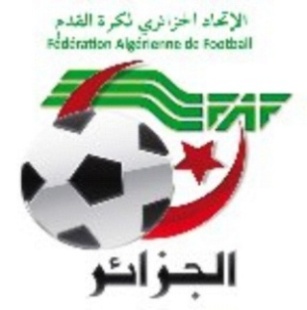 DIRECTION TECHNIQUE DE WILAYA D’ARBITRAGE.REUNION DU 19.03.2019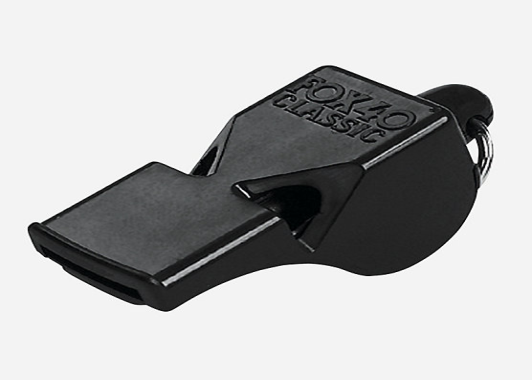 Membres présents :BOUZELMADEN	     Mohamed          Président CAWMESSAOUDI            Aissa	            SecrétaireYOUBI                    Mohamed          Membre IDIRENE		    Zahir                 Membre  ZIANE                    Madjid               Membre ORDRE  DU  JOUR  Demande trio d’arbitre par NAFTAL. Désignation des arbitres pour les matchs en retard du 19.03.2019.  Désignations des arbitres division honneur, pré-honneur et jeunes pour la journée du 22 et 23 .03.2019                                                       COMMISSION DE FORMATION ET D’EVALUATIONDES  ARBITRESSEANCE DU MARDI  19/03/2019 :Membres présents :-Mr    YOUBI       Mohamed                    Chargé de la Commission de  Formation                                                                                  et  d’évaluation des arbitres  –  Formateur -Mr BOUZELMADEN  Mohamed            Président  CWA  - Formateur-Mr    ZIANE         Madjid                          Formateur -Mr    IDIREN         Zahir                            Formateur-Mr    BOUZERAR      Ahmed                    Formateur -Mr    YAHI              Omar                          Formateur  CAUSERIES DU MARDI  19/03/2019  A  17 H00 Thème :   Loi 11 – hors jeu   -  sera animé par Mr BOUZELMADEN Mohamed N B :  Les Formateurs doivent établir une feuille de présence  et d’émargement pour  tous les arbitres présents , contresignée  par  le (les) formateurs concernés.                                       LE  SUPPORT  DE  L’ARBITRE  COOPERATION ENTRE L’ARBITRE ET LES ARBITRES ASSISTANTS             Pour une parfaite coopération, le trio d’arbitres doit parler le même langage.  Pour cela chacun doit respecter sa mission conformément aux lois V  et VI. Cependant nous vous donnons ci-dessous quelques recommandations et dispositions à prendre pour une meilleure coopération.Soyez prudent, aucun signal dans le dos de l’arbitreL’Arbitre principal doit se rappeler à chaque instant de son assistantDans le hors jeu, l’arbitre assistant maintient sa décision à moins d’instructions contraires, l’arbitre aurait vu l’action.Etablir un contact visuel permanent pendant le jeu.                               Dans les fautes commises prés du carré de la surface de réparation après une contre attaque, l’arbitre se trouve loin de l’action. EN DEHORS DU CARRE DES 16 M 50L’arbitre assistant se tient debout à l’entrée de la surface de réparation ( sa position indiquera à l’arbitre principal que la faute a été commise en dehors de la surface de réparation )DANS LE CARRE DES 16 M 50 ( à l’intérieur)L’arbitre assistant fait un contact visuel avec l’arbitre et se dirige vers le drapeau de coin.BUT MARQUE DE LA MAIN Lever le drapeau haut avec décision motivée (sans hésitation)Ne pas s’intéresser au jeu, rester concentré et vigilant                                      Par  Mohamed   YOUBI,  instructeur Formateur                      Chargé de la commission de formation et d’évaluation des arbitres            الاتحاديـــة الجزائريـــة لكـــرة القـــدمLIGUE DE FOOTBALL DE LA WILAYA DE BEJAIACOMMISSION JURIDICTIONNELLE DE DISCIPLINE                                 REUNION DU 19.03.2019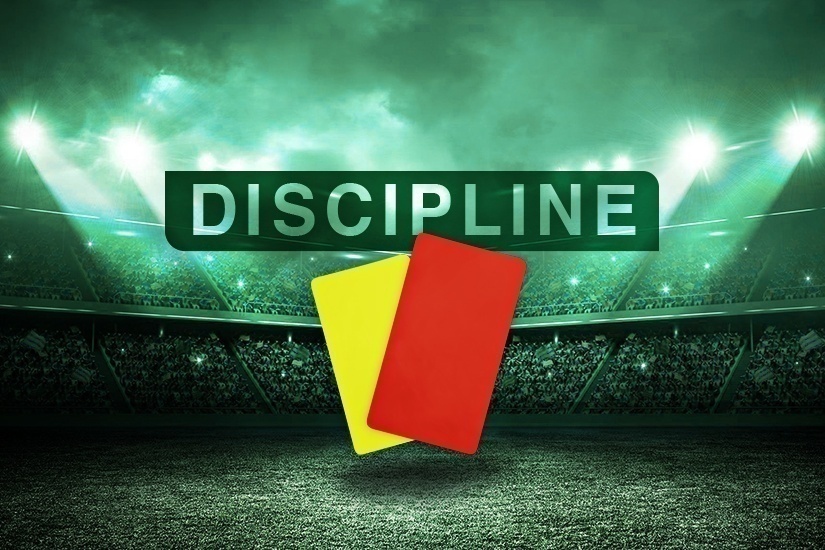 Membres présents :MrMaitre  YOUBI  Mohamed           PrésidentMr MEZIANE        Karim                 SecrétaireMrIDIR                LAID                    MembreOrdre du jour :   Traitement des Affaires Disciplinaires.Honneur-séniorsAffaire n°351: Rencontre « CRBAR   – AST » Du  19/03/2019HAMOUMRAOUI  AMIROUCHE licn°061716 « CRBAR » AvertissementAJAffaire n°352: Rencontre « GB – OMC  » Du  19/03/2019SAADI     FAWZI              lic n°061466  « GB  » Avertissement JDMADENE AHCEN           lic n°061657  « GB  » Avertissement JDAREZKI    NADIR             lin n°061047  « OMC  » Avertissement AJPré-Honneur – Séniors Affaire n°353: Rencontre « OST  – IRBBH  » Du  19/03/2019BENHAMLA  DJALLAL            licn°061099 « IRBBH » 2 MF DONT UN pour cumuld’avertissements (CD/CAS) et UN POUR CD +Amende de1000 DA  REBOUH     DJAAFARlic n°061349  « OST  » 01 MF + Amende de 1000 DA POUR CDMERZOUD       MOULOUD     lic n°061816  « OST » Avertissement JDNAIT   AMARA   LAMINE      lic n°061360  « OST » Avertissement AJAIT TALEB    AMARA          lic n°061097  « IRBBH » Avertissement AJAMENDE DE 5000 DA POUR LES CLUBS OST ET IRBBH POUR ABSCENCE DES ENTRAINEURS SIGNALES SUR LA FEUILLE DE MATCH.Affaire n°354: Rencontre « FET   – JSB » Du  19/03/2019AZERRADJ              LOUCIF      licn°061592 « FET » Avertissement AJFEDILA                 A/B NOUR    lic n°061452 « FET  » AvertissementAJMESSAOUDENE    NADJIM        lic n 061765  « JST »Avertissement JDETAT RECAPITULATIF DES AFFAIRES   DISCIPLINAIRES TRAITEESJournéesdu 19-03-2019DIRECTION DES COMPETITIONSRéunion du 19-03-2019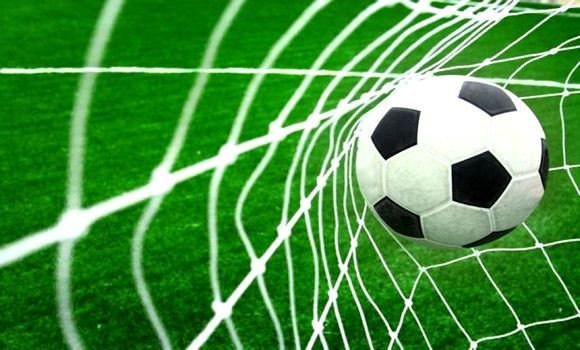 Etaient présents :    MOSTPHAOUI   LACHEMI		Président		                   BELAID		ZAHIR		Secrétaire 		                   FERRAH		MUSTAPHA	Membre		                   BETKA		BOUZID		MembreObjet : étude des affaires litigieusesAffaire N° 62 : Match OF / USSA ( U17 ) du 16/03/2019 Non déroulement de la rencontre                  -  Après lecture de la feuille de match                 -  Vu les pièces versées au dossier Attendu qu’à l’heure prévue de la rencontre, les équipes des deux clubs étaient présentes sur le terrain.Attendu que l’équipe de l’OF s’est présentée avec un effectif amoindri (-11 joueurs).Attendu que, dans ce cas, la rencontre ne peut avoir lieu.Par ces motifs, la Commission décide :Match perdu par pénalité à l’équipe U17 du club OF au profit de celle du club USSA sur le score de 03 buts à 00.Défalcation d’un (01) point à l’équipe U17 de l’OFAmende de 5000,00 DA (Cinq Mille Dinars) au club de l’OF Art : 49 R.G  FAF JeunesAffaire N° 63 : Match 	JSM / JST (U15-U17) du 08/03/2019 Non déroulement des rencontres                     -  Après lecture de la feuille de match                 -  Vu les pièces versées au dossier Attendu qu’après audition des dirigeants du club JSM représenté par son secrétaire et un membre du comité.Attendu qu’après audition des dirigeants du club JST représenté par son président.Attendu qu’après audition de l’arbitre directeur de la rencontre U15.                         Par ces  motifs, la commission  décide    Matchs à reprogrammer ultérieurement.DIRECTION DES COMPETITIONSHONNEURPROGRAMMATION  22° JOURNEEVENDREDI 22 MARS 2019SAMEDI 23 MARS 2019MARDI 26 MARS 2019%%%%%%%%%%%%%%%PRE-HONNEURPROGRAMMATION  17° JOURNEEVENDREDI 22 MARS 2019SAMEDI 23 MARS 2019%%%%%%%%%%%%%%%JEUNES GROUPE « B »PROGRAMMATION  12° JOURNEEVENDREDI 22 MARS 2019SAMEDI 23 MARS 2019DIMANCHE 24 MARS 2019%%%%%%%%%%%%%%%JEUNES GROUPE « C »PROGRAMMATION  15° JOURNEEVENDREDI 22 MARS 2019%%%%%%%%%%%%%%%%JEUNES GROUPE « D »PROGRAMMATION  14° JOURNEEVENDREDI 22 MARS 2019SAMEDI 23 MARS 2019%%%%%%%%%%%%%%%JEUNES - GROUPE  EPROGRAMMATION  14° JOURNEEVENDREDI 22 MARS 2019SAMEDI 23 MARS 2019%%%%%%%%%%%%%%%JEUNES - GROUPE  FPROGRAMMATION  14° JOURNEEVENDREDI 22 MARS 2019SAMEDI 23 MARS 2019DIRECTION DES COMPETITIONSPROGRAMMATION  VACANCES SCOLAIRESJEUNES GROUPE « B »PROGRAMMATION  12° JOURNEEDIMANCHE 24 MARS 2019%%%%%%%%%%%%%%%%JEUNES GROUPE « A »PROGRAMMATION  12° JOURNEEDIMANCHE 24 MARS 2019%%%%%%%%%%%%%%%%JEUNES GROUPE « B »PROGRAMMATION  13° JOURNEELUNDI 25 MARS 2019MARDI 26 MARS 2019%%%%%%%%%%%%%%%%JEUNES GROUPE « A »PROGRAMMATION  12° JOURNEEMARDI 26 MARS 2019JEUNES GROUPE « A »PROGRAMMATION  13° JOURNEEMERCREDI 27 MARS 2019JEUDI 28 MARS 2019%%%%%%%%%%%%%%%JEUNES GROUPE « B »PROGRAMMATION  14° JOURNEEJEUDI 28 MARS 2019VENDREDI 29 MARS 2019%%%%%%%%%%%%%%%JEUNES GROUPE « A »PROGRAMMATION  14° JOURNEEDIMANCHE 31 MARS 2019%%%%%%%%%%%%%%%JEUNES GROUPE « B »PROGRAMMATION  15° JOURNEELUNDI 01 AVRIL 2019%%%%%%%%%%%%%%%JEUNES GROUPE « A »PROGRAMMATION  15° JOURNEEMARDI  02 AVRIL 2019MERCREDI 03 AVRIL 2019JEUDI 04 AVRIL 2019%%%%%%%%%%%%%%%JEUNES GROUPE « B »PROGRAMMATION  16° JOURNEEJEUDI 04 AVRIL 2019VENDREDI 05 AVRIL 2019%%%%%%%%%%%%%%%JEUNES GROUPE « A »PROGRAMMATION  16° JOURNEEVENDREDI  05 AVRIL 2019SAMEDI 06 AVRIL 2019JEUNES GROUPE « C »PROGRAMMATION  16° JOURNEELUNDI 25 MARS 2019%%%%%%%%%%%%%%%JEUNES GROUPE « C »PROGRAMMATION  MISE A JOURJEUDI 28 MARS 2019JEUNES GROUPE « C »PROGRAMMATION  17° JOURNEEDIMANCHE 31 MARS 2019%%%%%%%%%%%%%%%JEUNES GROUPE « C »PROGRAMMATION  18° JOURNEEMERCREDI 03 AVRIL 2019JEUDI 04 AVRIL 2019JEUNES - GROUPE  FPROGRAMMATION  15° JOURNEELUNDI 25MARS 2019MARDI 26MARS 2019%%%%%%%%%%%%%%%PROGRAMMATION  16° JOURNEEJEUDI 28MARS 2019VENDREDI 29MARS 2019%%%%%%%%%%%%%%%PROGRAMMATION  17° JOURNEELUNDI 01AVRIL 2019%%%%%%%%%%%%%%%PROGRAMMATION  18° JOURNEEJEUDI 04AVRIL 2019COMMISSION DE  L’ORGANISATIONDES COMPETITIONSHOMOLOGATION DES RESULTATS  U15-U17Groupe « A »%%%%%%%%%%%%%%%COMMISSION DE  L’ORGANISATIONDES COMPETITIONSHOMOLOGATION DES RESULTATS  U15-U17Groupe « B »HOMOLOGATION DES RESULTATS  U15-U17Groupe « C »%%%%%%%%%%%%%%%HOMOLOGATION DES RESULTATS  U15-U17Groupe « D »%%%%%%%%%%%%%%%HOMOLOGATION DES RESULTATS  U15-U17Groupe « E »COMMISSION DE  L’ORGANISATIONDES COMPETITIONSHOMOLOGATION DES RESULTATS  U15-U17Groupe « F »DIRECTION DE L’ORGANISATION DES COMPETITIONSClassement du championnat de jeunes JEUNES GROUPE « A » CATEGORIE « U-15 »ARRETE A LA  11° JOURNEE------------------------------------------JEUNES GROUPE « A » CATEGORIE « U-17 »ARRETE A LA 11° JOURNEESOUS TOUTES RESERVESDIRECTION DE L’ORGANISATION DES COMPETITIONSClassement du championnat de jeunes JEUNES GROUPE « B » CATEGORIE « U-15 »ARRETE A LA 11° JOURNEE ------------------------------------------JEUNES GROUPE « B » CATEGORIE « U-17 »ARRETE A LA 11° JOURNEE SOUS TOUTES RESERVESDIRECTION DE L’ORGANISATION DES COMPETITIONSClassement du championnat de jeunes JEUNES GROUPE « C » CATEGORIE « U-15 »ARRETE A LA 14° JOURNEE ------------------------------------------JEUNES GROUPE « C » CATEGORIE « U-17 »ARRETE A LA  14° JOURNEE SOUS TOUTES RESERVESDIRECTION DE L’ORGANISATION DES COMPETITIONSClassement du championnat de jeunesJEUNES GROUPE « D » CATEGORIE « U-15 »ARRETE A LA 13° JOURNEE ------------------------------------------JEUNES GROUPE « D » CATEGORIE « U-17 »ARRETE A LA  13° JOURNEE SOUS TOUTES RESERVESDIRECTION DE L’ORGANISATION DES COMPETITIONSClassement du championnat de jeunesJEUNES GROUPE « E » CATEGORIE « U-15 »ARRETE A LA 13° JOURNEE------------------------------------------JEUNES GROUPE « E » CATEGORIE « U-17 »ARRETE A LA  13° JOURNEE SOUS TOUTES RESERVESDIRECTION DE L’ORGANISATION DES COMPETITIONSClassement du championnat de jeunesJEUNES GROUPE « F » CATEGORIE « U-15 »ARRETE A LA 13° JOURNEE------------------------------------------JEUNES GROUPE « F » CATEGORIE « U-17 »ARRETE A LA  13° JOURNEE SOUS TOUTES RESERVESHONNEURHONNEURHONNEURHONNEURHONNEURHONNEURHONNEURHONNEURCLUBLICENCES DIRIGEANTSP.U.MONTANTLICENCESJOUEURSP.U/2MONTANTTOTALA PAYERCRB S.E.Tenine6150.00 DA900,0011875.00 DA8 850,009 750,00CRB Aokas6150.00 DA900,0011675.00 DA8 700,009 600,00NC Bejaia9150.00 DA1 350,0011075.00 DA8 250,009 600,00Gouraya Bejaia11150.00 DA1 650,0011275.00 DA8 400,0010 050,00CS P.Civile8150.00 DA1 200,0011375.00 DA8 475,009 675,00JS I.Ouazzoug10150.00 DA1 500,0011875.00 DA8 850,0010 350,00CRB Ait Rzinz5150.00 DA750,0012675.00 DA9 450,0010 200,00AS Taassast6150.00 DA900,0012175.00 DA9 075,009 975,00,O M’Cisna13150.00 DA1 950,0011875.00 DA8 850,0010 800,00JSB Amizour4150.00 DA600,0010475.00 DA7 800,008 400,00ARB Barbacha8150.00 DA1 200,0012575.00 DA9 375,0010 575,00SS Sidi Aich8150.00 DA1 200,0010975.00 DA8 175,009 375,00O Feraoun17150.00 DA2 550,0012975.00 DA9 675,0012 225,00SRB Tazmalt14150.00 DA2 100,0012775.00 DA9 525,0011 625,00NB Taskriout3150.00 DA450,005575.00 DA4 125,004 575,00PRE - HONNEURPRE - HONNEURPRE - HONNEURPRE - HONNEURPRE - HONNEURPRE - HONNEURPRE - HONNEURPRE - HONNEURCLUBLICENCES DIRIGEANTSP.U.MONTANTLICENCESJOUEURSP.U/2MONTANTTOTALA PAYERJS Djermouna6150.00 DA900,009275.00 DA6 900,007 800,00JS Melbou24150.00 DA3 600,0010875.00 DA8 100,0011 700,00ES Tizi Wer19150.00 DA2 850,0011475.00 DA8 550,0011 400,00JS Bejaia7150.00 DA1 050,0010375.00 DA7 725,008 775,00JS Tamridjet5150.00 DA750,0011975.00 DA8 925,009 675,00US Sidi Ayad6150.00 DA900,0010975.00 DA8 175,009 075,00WRB Ouzellaguen7150.00 DA1 050,0010775.00 DA8 025,009 075,00RC Ighil Ali10150.00 DA1 500,0011675.00 DA8 700,0010 200,00OS Tazmalt8150.00 DA1 200,0015075.00 DA11 250,0012 450,00FE Tazmalt15150.00 DA2 250,0014175.00 DA10 575,0012 825,00CSA Tizi Tifra18150.00 DA2 700,0012775.00 DA 9 525,0012 225,00IRBBH3150.00 DA450,0012375.00 DA9 225,009 675,00JEUNES  U15 – U17JEUNES  U15 – U17JEUNES  U15 – U17JEUNES  U15 – U17JEUNES  U15 – U17JEUNES  U15 – U17JEUNES  U15 – U17JEUNES  U15 – U17CLUBLICENCES DIRIGEANTSP.U.MONTANTLICENCESJOUEURSP.U/2MONTANTTOTALA PAYERAWFS Bejaia4150.00 DA600,007575.00 DA5 625,006 225,00UST Bejaia2150.00 DA300,004775.00 DA3 525,003 825,00JSC Aokas7150.00 DA1 050,006675.00 DA4 950,006 000,00ENS Bejaia7150.00 DA1 050,006875.00 DA5 100,006 150,00GC Bejaia3150.00 DA450,005375.00 DA3 975,004 425,00WA Tala Hamza8150.00 DA1 200,006775.00 DA5 025,006 225,00AJF Bejaia4150.00 DA600,006975.00 DA5 175,005 775,00A Boukhiama5150.00 DA750,005875.00 DA4 350,005 100,00CR Bejaia7150.00 DA1 050,007775.00 DA5 775,006 825,00FC Bejaia4150.00 DA600,006475.00 DA4 800,005 400,00AEF Sahel4150.00 DA600,008275.00 DA6 150,006 750,00US Tamridjet8150.00 DA1 200,006875.00 DA5 100,006 300,00NRB Semaoun7150.00 DA1 050,005275.00 DA3 900,004 950,00CR Mellala5150.00 DA750,008275.00 DA6 150,006 900,00BC El Kseur2150.00 DA300,008275.00 DA6 150,006 450,00RSC Akhenak2150.00 DA300,005675.00 DA4 200,004 500,00CSP Tazmalt2150.00 DA300,007075.00 DA5 250,005 550,00OC Akfadou 4150.00 DA600,005375.00 DA3 975,004 575,00JS Chemini-150.00 DA--4575.00 DA3 375,003 375,00CA Sidi Ayad-150.00 DA--6575.00 DA4 875,004 875,00ASS Akbou7150.00 DA1 050,007375.00 DA5 475,006 525,00OC Taslent19150.00 DA 2 850,007675.00 DA5 700,008 550,00ASEC Awzellaguen13150.00 DA1 950,008975.00 DA6 675,008 625,00WA Felden2150.00 DA300,007775.00 DA5 775,006 075,00ES B. Maouche18150.00 DA2 700,008275.00 DA6 150,008 850,00US B. Mansour-150.00 DA--3875.00 DA2 850,002 850,00JEUNES  U13JEUNES  U13JEUNES  U13JEUNES  U13JEUNES  U13JEUNES  U13JEUNES  U13JEUNES  U13CLUBLICENCES DIRIGEANTSP.U.MONTANTLICENCESJOUEURSP.U/2MONTANTTOTALA PAYERA Bejaia-150.00 DA--1875.00 DA1 350,001 350,00AF Academy1150.00 DA150,00 2475.00 DA1 800,001 950,00AS Karama3150.00 DA450,002575.00 DA1 875,002 325,00ES Aghbala6150.00 DA900,001775.00 DA1 275,002 175,00ETS Bejaia1150.00 DA150,001675.00 DA1 200,001 350,00J I.Ouazzoug4150.00 DA600,001875.00 DA1 350,001 950,00El Flaye ACS3150.00 DA450,001775.00 DA1 275,001 725,00JS Ichelladhen5150.00 DA750,003675.00 DA2 700,003 450,00JS Tissa5150.00 DA750,003675.00 DA2 700,003 450,00JS Tichy1150.00 DA150,001975.00 DA1 425,001 575,00JSA Amizour-150.00 DA--2375.00 DA1 725,001 725,00JSM Bejaia-150.00 DA--3575.00 DA2 625,002 625,00MO Bejaia2150.00 DA300,002575.00 DA1 875,002 175,00OS El Kseur1150.00 DA150,002475.00 DA1 800,001 950,00RC Seddouk-150.00 DA--2475.00 DA1 800,001 800,00US Soummam-150.00 DA--1775.00 DA1 275,001 275,00ES Melbou-150.00 DA--2875.00 DA2 100,002 100,00N°CLUBDIVISIONAMENDE CJDAMENDE  DOC1CRB S.E.TENINEHONNEUR1 000,005 000,002GOURAYA BEJAIAHONNEUR1 000,003CRB AOKASHONNEUR5 000,004JSB AMIZOURHONNEUR12 000,005 000,005JS IGHIL OUAZZOUGHONNEUR13 000,006O M’CISNAHONNEUR1 000,007AS TAASSASTHONNEUR3 000,005 000,008CS P.CIVILEHONNEUR1 000,009SS SIDI AICHHONNEUR7 500,0010SRB TAZMALTHONNEUR7 500,005 000,0011ARB BARBACHAHONNEUR31 000,0012CRB AIT RZINEHONNEUR7 000,0013O FERAOUNHONNEUR1 000,0014NC BEJAIAHONNEUR11 000,001US SIDI AYADPRE-HONNEUR6 500.00425 000.002OS TAZMALTPRE-HONNEUR6 000,003ES TIZI WERPRE-HONNEUR9 000,004WRB OUZELLAGUENPRE-HONNEUR9 500,0030 000,005IRB BOUHAMZAPRE-HONNEUR8 000,006 000,006RC IGHIL ALIPRE-HONNEUR1 000,002 500,007CSA TIZI TIFRAPRE-HONNEUR2 000,008FE TAZMALTPRE-HONNEUR30 000,009JS BEJAIAPRE-HONNEUR8 000,001 US BENI MANSOURJEUNES20 000.0015 000,002CA SIDI AYADJEUNES30 000,003OC TASLENTJEUNES18 000,005 000,004BC EL KSEURJEUNES7 000,005ENS BEJAIAJEUNES30 000,006WA FELDENJEUNES5 000,007ASS AKBOUJEUNES5 000,008RSC AKHNAKJEUNES1 500,00Désignation des sanctionsSeniorsSeniorsJeunesTotalDésignation des sanctionsHon.P/honJeunesTotalNombre d’affaires02         02-04Avertissements0406-10Contestations decisions-0101Expulsions joueurs--01-01Expulsions dirigeants----Conduite incorrect--LIEUXRENCONTRESU 19SENIORSBEJAIA  NECERIACSPC / OA13 H15 HBENAL. ANNEXEJSIO / NCB15 H--BENAL. PRINCIPALJSIO / NCB--15 HLIEUXRENCONTRESU 19SENIORSBEJAIA  NECERIAAST / JSBA13 H15 H BARBACHAOMC / CRBSET12 H14 H AIT RZINESRBT / CRBA13 H15 H FERAOUNOF / GB11 H14 HSEMAOUNSSSA / CRBAR11 H14 HLIEUXRENCONTRESU 19SENIORSAIT RZINECRBAR / JSIO13 H15 H LIEUXRENCONTRESU 19SENIORSBENAL. ANNEXEJSB / IRBBH13 H--BENAL. PRINCIPALJSB / IRBBH-- 13 HLIEUXRENCONTRESU 19SENIORSMELBOUESTW / FET11 H14 H TAMRIDJETJST / CSATT11 H14 H IGHIL ALIRCIA / JSM11 H14 H KHERRATAJSD / USSA11 H14 H OUZELLAGUENOST / WRBO13 H15 H LIEUXRENCONTRESU 15U 17BENAL. ANNEXEFCB / ARBB09 H 3011 H LIEUXRENCONTRESU 15U 17BENAL. ANNEXEAJFB / ENSB14 H15 H 30 AMIZOURJSBA / WAT10 H11 H 30LIEUXRENCONTRESU 15U 17BEJAIA NACERIACRB / GCB09 H 30 11 H  LIEUXRENCONTRESU 15U 17TAMRIDJETJST / NBT09 H 30 11 H SOUK EL TENINECRBSET / AEFS10 H11 H 30TAMRIDJETUST / JSD13 H 14 H 30AOKASCRBA / JSM10 H 11 H 30LIEUXRENCONTRESU 15U 17BOUHAMZARSCA / CSATT10 H11 H 30 FERAOUNOF / OMC10 H 11 H 30EL KSEURBCEK / USSA10 H 11 H 30LIEUXRENCONTRESU 15U 17OUED GHIRCRM / NRBS10 H11 H 30 LIEUXRENCONTRESU 15U 17AKBOUASSA / WRBO10 H11 H 30OUZELLAGUENJSC / OCA10 H11 H 30AIT RZINECSPT / FET09 H 3011 HLIEUXRENCONTRESU 15U 17LAAZIBOCT / CASA10 H11 H 30LIEUXRENCONTRESU 15U 17BENI MAOUCHEESBM / CRBAR10 H 11 H 30LAAZIBOA / RCIA10 H 11 H 30BENI MANSOUROST / SRBT10 H 11 H 30LIEUXRENCONTRESU 15U 17OUZELLAGUENASECA / IRBBH09 H 30 11 H BENI MANSOURUSBM / WAF10 H 11 H 30LIEUXRENCONTRESU 15U 17NACERIACRB / GCB09 H 3011 H LIEUXRENCONTRESU 15U 17NACERIAAST / JSB13 H 14 H 30SEMAOUNSSSA / NCB10 H 11 H 30BENAL. ANNEXEGB / JSIO 09 H 3011 H BENAL. ANNEXECSPC / JSCA 13 H 14 H 30LIEUXRENCONTRESU 15U 17BENAL. ANNEXEAB / AJFB 09 H 3011 H BENAL. ANNEXEENSB / FCB13 H 14 H 30LIEUXRENCONTRESU 15U 17NACERIAGCB/ JSBA 09 H 3011 H BARBACHAARBB / CRB10 H11 H 30LIEUXRENCONTRESU 15U 17NACERIAAWFSB / USTB13 H 14 H 30LIEUXRENCONTRESU 15U 17AOKASJSCA / AST10 H11 H 30BENAL. ANNEXEJSB / GB09 H 3011 H LIEUXRENCONTRESU 15U 17NACERIANCB / CSPC 09 H 3011 H NACERIAJSIO / AWFSB 13 H 14 H 30BENAL. ANNEXEUSTB/ SSSA 13 H 14 H 30LIEUXRENCONTRESU 15U 17BENAL. ANNEXEAJFB / WAT 09 H 3011 H LIEUXRENCONTRESU 15U 17BENAL. ANNEXECRB / ENSB09 H 3011 H BENAL. ANNEXEGCB / ARBB13 H 14 H 30NACERIAFCB/ AB 13 H14 H 30LIEUXRENCONTRESU 15U 17NACERIAAST/ NCB09 H 3011 H NACERIAGB / AWFSB 13 H 14 H 30SEMAOUNSSSA / JSIO10 H11 H 30BENAL. ANNEXEJSB / JSCA09 H 3011 H BENAL. ANNEXECSPC / USTB13 H 14 H 30LIEUXRENCONTRESU 15U 17BENAL. ANNEXEAB / CRB09 H 3011 H BENAL. ANNEXEENSB / GCB 13 H 14 H 30TALA HAMZAWAT / FCB10 H 11 H 30BARBACHAARBB / JSBA10 H11 H 30LIEUXRENCONTRESU 15U 17NACERIAAWFSB/ SSSA13 H 14 H 30NACERIANCB / JSB09 H 3011 H AOKASJSCA / GB11 H12 H 30LIEUXRENCONTRESU 15U 17BENAL. ANNEXEUSTB / AST09 H 30 11 H LIEUXRENCONTRESU 15U 17BENAL. ANNEXEJSIO / CSPC09 H 3011 H LIEUXRENCONTRESU 15U 17NACERIACRB / WAT09 H 3011 H NACERIAAJFB / JSBA 13 H 14 H 30BENAL. ANNEXEENSB / ARBB13 H 14 H 30LIEUXRENCONTRESU 15U 17BENAL. ANNEXEGCB / AB09 H 30 11 H LIEUXRENCONTRESU 15U 17NACERIANCB / JSCA13 H 14 H 30SEMAOUNSSSA / GB10 H 11 H 30BENAL. ANNEXEJSB / USTB13 H 14 H 30LIEUXRENCONTRESU 15U 17BENAL. ANNEXECSPC / AWFSB13 H 14 H 30NACERIAAST / JSIOLIEUXRENCONTRESU 15U 17TAMRIDJETJST / CRBSET 10 H11 H 30SOUK EL TENINEAEFS / JSD10 H11 H 30MELBOUJSM / ESTW10 H11 H 30AOKASNBT / CRBA10 H 11 H 30LIEUXRENCONTRESU 15U 17MELBOUJSM / JST 10 H11 H 30LIEUXRENCONTRESU 15U 17TAMRIDJETUST / JSM 10 H11 H 30SOUK EL TENINEAEFS / JST 10 H11 H 30MELBOUESTW / NBT10 H11 H 30AOKASCRBA / CRBSET10 H 11 H 30LIEUXRENCONTRESU 15U 17TAMRIDJETJST / CRBA 10 H11 H 30SOUK EL TENINECRBSET / ESTW 10 H11 H 30MELBOUJSM / JSD10 H11 H 30LIEUXRENCONTRESU 15U 17TAMRIDJETNBT / UST 10 H11 H 30LIEUXRENCONTRESU 15U 17IGHIL ALIRCIA / ESBM10 H 11 H 30AIT RZINESRBT / OA10 H 11 H 30LIEUXRENCONTRESU 15U 17AIT RZINECRBAR / ASECA 10 H 11 H 30AKBOUWAF / OST10 H 11 H 30BOUHAMZAIRBBH / USBM10 H 11 H 30LIEUXRENCONTRESU 15U 17BENI MAOUCHEESBM / SRBT10 H 11 H 30LIEUXRENCONTRESU 15U 17IGHIL ALIRCIA / CRBAR 10 H 11 H 30BENI MANSOUROST / IRBBH10 H 11 H 30OUZELLAGUENASECA / USBM10 H 11 H 30LAAZIBOA / WAF10 H 11 H 30LIEUXRENCONTRESU 15U 17BENI MANSOURUSBM / OST10 H 11 H 30AIT RZINESRBT / CRBAR10 H 11 H 30OUZELLAGUENASECA / RCIA10 H 11 H 30AKBOUWAF / ESBM 10 H 11 H 30BOUHAMZAIRBBH / OA 10 H 11 H 30LIEUXRENCONTRESU 15U 17BENI MANSOUROST / ASECA10 H 11 H 30AIT RZINECRBAR / WAF10 H 11 H 30IGHIL ALIRCIA / SRBT10 H 11 H 30BENI MAOUCHEESBM / IRBBH10 H 11 H 30LAAZIBOA / USBM10 H 11 H 3010° journéeRENCONTRESU15U1711° journéeRENCONTRESU15U1710° journéeSSSA / JSB02 - 0001 - 0111° journéeNCB / AWFSB00 - 0801 - 0210° journéeGB / USTB01 - 0200 - 0311° journéeAST / GB01 - 0200 - 0111° journéeUSTB / JSIO05 - 0111 - 0111° journéeJSB / CSPC01 - 0100 - 0411° journéeJSCA / SSSA03 - 009° journéeRENCONTRESU15U179° journéeAJFB / CRB --05 - 0310° journéeRENCONTRESU15U1711° journéeRENCONTRESU15U1710° journéeWAT / ENSB01 - 0202 - 0011° journéeARBB / AJFB01 - 0204 - 0410° journéeAJFB / GCB01 - 0109 - 0111° journéeCRB / JSBA04 - 0302 - 0610° journéeJSBA / AB02 - 0302 - 0211° journéeAB / WAT03 - 0101 - 0110° journéeFCB / CRB01 - 0106 - 0011° journéeGCB / FCB01 - 0002 - 0310° journéeARB BarbachaARB BarbachaARB Barbacha11° journéeENS BejaiaENS BejaiaENS Bejaia14° journéeRENCONTRESU15U1714° journéeAEFS / UST04 - 0002 - 0114° journéeJSM / JSTNJNJ14° journéeNBT / CRBSET03 - 0506 - 0014° journéeJSD / ESTW01 - 0004 - 0114° journéeCRB AokasCRB AokasCRB Aokas12° journéeRENCONTRESU15U1713° journéeRENCONTRESU15U1712° journéeOF / USSA03 - 00(00-03) P13° journéeNRBS / OF00 - 00(03-00) P13° journéeCSATT / BCEK01 - 0400 - 0113° journéeUSSA / CRM00 - 0103 - 0513° journéeOMC / RSCA02 - 0003 - 0112° journéeRENCONTRESU15U1713° journéeRENCONTRESU15U1712° journéeASSA / CASA00 - 0001 - 0413° journéeCASA / CSPT00 - 0200 - 0213° journéeWRBO / JSC01 - 0005 - 0113° journéeOCA / OCT02 - 0102 - 0113° journéeFET / ASSA04 - 0110 - 0012° journéeRENCONTRESU15U1713° journéeRENCONTRESU15U1712° journéeASECA / WAF02 - 0206 - 0013° journéeSRBT / USBM00 - 0000 - 0212° journéeOA / ESBM03 - 0009 - 0113° journéeCRBAR / OA00 - 0600 - 0213° journéeRCIA / OST00 - 0301 - 0013° journéeWAF / IRBBH13° journéeESBM / ASECA01 - 0003 - 02RANGC L U B SPOINTSJGNPBPBCDIFFDéfalc01UST BEJAIA31111001002907+2202JSC AOKAS27110900024705+4203AWFS BEJAIA25110801023211+2104SS SIDI AICH20110602031913+0605NC BEJAIA16110501051623-0706JS BEJAIA11110302060720-1307GOURAYA BEJAIA10110301071028-18--CS P.CIVILE09110203061222-1009JS IGHIL OUAZZOUG08110202071327-1410AS TAASSAST00110001100436-32-1ptRANGC L U B SPTSJGNPBPBCDIFFDéfalc01AWFS BEJAIA28110901015104+4702UST BEJAIA25110704004208+3403NC BEJAIA21110603024817+3104JSC AOKAS15100403031919+0005SS SIDI AICH13100304032121+00--GOURAYA BEJAIA13110401061529-1407JS IGHIL OUAZZOUG11110302061731-1408AS TAASSAST10110204051224-1209CS P.CIVILE08110202071340-2710JS BEJAIA05110102080653-47RANGC L U B SPOINTSJGNPBPBCDIFFDéfalc01GC BEJAIA26100802002004+1602CR BEJAIA22100701022712+1503AJF BEJAIA20100602021906+1304A BEJAIA18100503021911+0805ENS BEJAIA13090401041622-0606FC BEJAIA12100303041414+0007WA TALA HAMZA06100200081530-1508JSB AMIZOUR05100102071523-0809ARB BARBACHA03090100080729-22RANGC L U B SPOINTSJGNPBPBCDIFFDéfalc01A BEJAIA22100604004213+29--JSB AMIZOUR22100604002811+17--FC BEJAIA22100701022214+0804ARB BARBACHA16090404013616+2005AJF BEJAIA15100403032821+0706ENS BEJAIA12090400052214+0807WA TALA HAMZA08100202061329-1608GC BEJAIA06100200081437-2309CR BEJAIA00100000101059-49RANGC L U B SPOINTSJGNPBPBCDIFFDéfalc01AEF SAHEL33131100025710+47--JS MELBOU33111100004101+4003JS DJERMOUNA23130702043621+2504CRB AOKAS19120601052213+0905ES TIZI WER17130502062724+0306CRB S.E.TENINE13110401061523-0807JS TAMRIDJET12110400071439-2508US TAMRIDJET06130200110938-2909NB TASKRIOUT00120000120763-56RANGC L U B SPTSJGNPBPBCDIFFDéfalc01JS MELBOU31111001003807+3102CRB AOKAS21120603033514+21--JS DJERMOUNA21130603043422+12--NB TASKRIOUT21120603032822+0605AEF SAHEL20130602052020+0006ES TIZI WER19130504042121+0007CRB S.E.TENINE13110401061425-2108JS TAMRIDJET06110103071229-1709US TAMRIDJET05130102101147-36RANGC L U B SPOINTSJGNPBPBCDIFFDéfalc01O FERAOUN28130901032809+19--CR MELLALA28130901032810+1803NRB SEMAOUN26130705013509+2604CSA TIZI TIFRA25130801041917+0205O M’CISNA21130603041710+0706BC EL KSEUR16130501071918+0107RSC AKHENAK06130200110738-3108US SIDI AYAD00130000130137-36RANGC L U B SPOINTSJGNPBPBCDIFFDéfalc01NRB SEMAOUN26130802033220+12--BC EL KSEUR26130705012818+10--CR MELLALA26130802033326+0704RSC AKHENAK18130503052730-0305O M’CISNA16130404052919+1006O FERAOUN15130404052724+03-1pt07CSA TIZI TIFRA13130304062322+0108US SIDI AYAD03130100120949-40RANGC L U B SPOINTSJGNPBPBCDIFFDéfalc01WRB OUZELLAGUEN33131100024110+3102FE TAZMALT31131001024506+3903JS CHEMINI23130702042617+09--CSP TAZMALT23130702042418+0605OC AKFADOU20130602051617-0106CA SIDI AYAD11130205061225-1307OC TASLENT03130003100843-35--ASS AKBOU03130003100844-36RANGC L U B SPOINTSJGNPBPBCDIFFDéfalc01CSP TAZMALT34131101015316+3702FE TAZMALT29130902024715+32--OC AKFADOU29130902023711+2604CA SIDI AYAD19130601062422+0205WRB OUZELLAGUEN16130501072533-0806OC TASLENT14130402073135-0407JS CHEMINI06130200112364-4108ASS AKBOU04130101110852-44RANGC L U B SPOINTSJGNPBPBCDIFFDéfalc01O AKBOU31131001025207+45--OS TAZMALT31131001024307+3603RC IGHIL ALI27130803021707+1004ASEC AWZELLAGUEN21130603041918+0105ES BENI MAOUCHE19130504041714+0306WA FELDEN15120306031916+0307IRB BOUHAMZA11120302071033-2308US BENI MANSOUR09130203080831-2309SRB TAZMALT08130203081131-20-1pt10CRB AIT RZINE05130102100739-32RANGC L U B SPOINTSJGNPBPBCDIFFDéfalc01O AKBOU37131201005208+4402IRB BOUHAMZA26120802023420+1403RC IGHIL ALI25130704022115+0604ASEC AWZELLAGUEN22130701053118+1305ES BENI MAOUCHE17130502062934-0506OS TAZMALT13130304061517-02--US BENI MANSOUR13130304061426-1208CRB AIT RZINE12130303072131-10--SRB TAZMALT12130303071629-1310WA FELDEN03120100110741-34